. 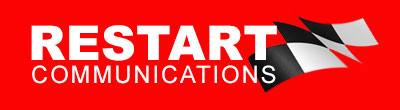 Restart Communications, LLCRestartCommunications.com(317) 201-0729LKMRestart@gmail.comMansfield's Four Books of Fictional Short StoriesInclude Some Stories with Racing ThemeINDIANAPOLIS, Nov. 17 — Veteran motorsports reporter and public relations representative Linda Mansfield has written four books of fictional short stories, and each book features at least one story with an auto-racing theme.The first book in the “Two Good Feet” series is "Stories for the 12 Days of Christmas.” This year she added, in order, "Twelve Stories for Spring," "Twelve Stories for Summer" and "Twelve Stories for Fall."The books were written for teenagers through senior citizens, male and female. Her goal was to provide enjoyable quick reads for busy lives, since a short story takes far less time to read than a novel. Each book contains a baker's dozen of stories, so the series offers a story for every week of the year.  “One book or all four would be a great Christmas gift,” she suggested.All four books in the series can be read individually, but if they're read in order they provide a full year in the lives of many of the main characters. The number of male main characters is roughly equal to the number of female main characters. The main character of the final story in each book is the fictional Bobby Gaines, a former sprint car driver. The setting for his story in the spring book is Williams Grove Speedway in Pennsylvania. He visits Ohio's Eldora Speedway in the summer book.In another story in "Twelve Stories for Spring," a Hispanic hotel worker attends her first Indianapolis 500 at the Indianapolis Motor Speedway and is quite taken with the pre-race festivities.All four books are available as an e-book, a paperback or a hardcover on Amazon and Barnes & Noble's Web sites, as well as others.For more information see LindaMansfieldBooks.com, follow "Linda Mansfield — Author" on Facebook, and @RestartLMAuthor on Twitter. 